Урок информатикиТема: Решение логических задачЦель урока: Продолжить знакомство с основными способами решения логических задач.Планируемые образовательные результаты:предметные - навыки решения логических задач;метапредметные - навыки формализации высказываний, анализа логических выражений; навыки выбора метода для решения конкретной задачи;личностные - понимание роли фундаментальных знаний как основы современных информационных технологий.Решаемые учебные задачи:- обучающиеповторить материал по теме «Решение логических задач»;систематизировать основные способы решения логических задач;- развивающиепродолжить работу по развитию логического мышления, памяти, внимательности, аккуратности при работе в тетради;побудить познавательный интерес к решению логических задач;формирование умений анализировать, выделять главное.- воспитательныеповышение положительной мотивации обучающихся в изучении информатики;активация познавательной деятельности;воспитание аккуратности, добросовестности.Формы работы обучающихся: коллективная, групповая, индивидуальная.Основные понятия, изучаемые на уроке:логическое высказывание;логическое выражение;логическое значение;логическая операция;таблица истинности;круги Эйлера.Используемые на уроке средства ИКТ: компьютер, проектор, доска.Электронные образовательные ресурсы: презентация «Решение логических задач»; электронное приложение «Занимательные задачи», упражнения из learningApps.org, видео-физминутка, файл-заготовка для практической работы, рабочая тетрадь.Технологическая карта урока.Ход урока:Организация обучающихся класса. (2 мин.)Цель этапа:• Создать благоприятный психологический климат на уроке• Обеспечить нормальную обстановку на урокеДеятельность учителя:Проверка готовности обучающихся и оборудование к уроку.Деятельность обучающихся:Готовность к уроку.Мотивация учебной деятельности. Формулирование темы и задач урока. (5 мин.)Цель этапа:Пробудить, вызвать интерес, помочь ученикам вспомнить то, что они знаютОбеспечить понимание учащимися содержания их деятельности, т.е. того, чего они должны достичь на уроке, чего ждёт от них учитель Деятельность учителя:Учитель задаёт вопросы. Слайд 2.Давайте рассмотрим предложенные задачи. Деятельность обучающихся:Решают задачи.Прогнозируемая ответ.1. большой мяч2. дом3. шапкаДеятельность учителя:Учитель задаёт вопросы. С чем будет связана тема нашего сегодняшнего урока?Действительно тема сегодняшнего урока, связана с решением логических задач. Слайд 3.Запишите тему: Решение логических задач.Какие цели мы перед собой поставим? Слайд 4.	Узнать: как решаются логические задачи?Научиться: составлять таблицы истинности для решения задач.Деятельность обучающихся:Ученики с помощью учителя формулируют тему и цель урока. Записывают в тетради тему урока.ІІІ.    Актуализация опорных знаний обучающихся. (5 мин.)Цель этапа:• сфокусировать внимание детей на проблеме и вызвать интерес к обсуждаемой теме.Деятельность учителя:Учитель формулирует задания. Слайд 5. Каждая команда выбирает один из трех теоретических блоков в упражнениях из приложения LearningApps.org:1. Продолжить предложения: Предложение на любом языке, содержание которого можно однозначно определить как истинное или ложное – …Логическая операция, ставящая в соответствие двум высказываниям новое высказывание, являющееся истинным тогда и только тогда, когда оба исходных высказывания истинны – …Логическая операция, ставящая в соответствие двум высказываниям новое высказывание, являющееся ложным тогда и только тогда, когда оба исходных высказывания ложны – …Логическая операция, которая высказыванию ставит в соответствие новое высказывание, значение которого противоположно исходному – …Высказывание, которому ставится в соответствие 0 называют … высказываниемВысказывание, которому ставится в соответствие 1 называют … высказыванием2. Заполнить таблицу истинности.3. Поставь в соответствие логическое высказывание и его графическое представление.Прогнозируемая ответ:1. Ответы:ВысказываниеКонъюнкцияДизъюнкцияинверсия ложным истинным2. Заполнить таблицу истинности:3. Поставь в соответствие логическое высказывание и его графическое представление: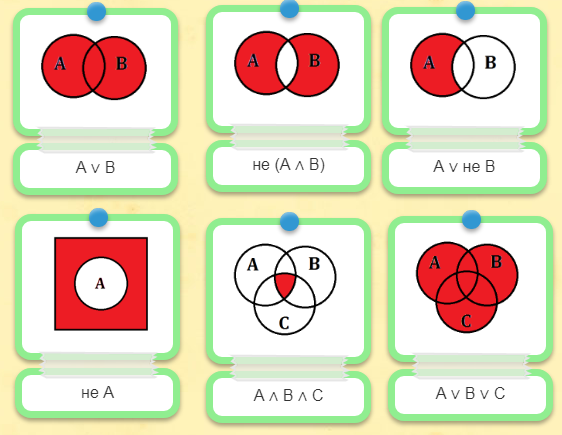 Деятельность учителя:Учитель формулирует задачи. Деятельность обучающихся:Анализируют представленную информацию. Выполняют задания.ІV. Обобщение и систематизация различных способов решения логических задач. (25 мин.)Цель этапа:• Обеспечить обобщение и систематизацию учебного материала, достижения результатов урока.Деятельность учителя:Учитель знакомит с практическими заданиями. Слайд 6-9.Давайте вспомним, с какими способами решения логических задач мы познакомились на прошлых уроках? В чем заключается сущность каждого способа? Решение задач графическим способом, работа в паре. Выполнить задание в рабочей тетради.Деятельность обучающихся: Выполняют задания, проверяют, выставляют баллы. Деятельность учителя:Учитель знакомит с практическим заданием. Слайд 10-12.Решение задач средствами алгебры логики, работа в группе. Решить логические задачи средствами алгебры логики в рабочей тетради.Деятельность обучающихся:Записывают в тетрадь решение логических задач, составляя таблицы истинности и применяя логические законы.Деятельность учителя:Физминутка. Слайд 13.Учитель знакомит с практическим заданием. Слайд 14-15.Компьютерный практикум. Выполнить задание при помощи компьютера.Деятельность обучающихся:Работают с файлом Excel «Решение логических задач»V. Подведение итогов. Рефлексия. (5 мин.)Цель этапа:Закрепить и скорректировать усвоенноеУстановить связи между тем, что уже известно и тем, что нужно усвоить, научиться в будущем.Самоанализ, качественная и количественная оценка урока.Деятельность учителя:В результате выполнения практических задач мы получили результаты, которые можно представить в виде интеллект-карты, которую мы построим по имеющимся на столах тезисам. Слайд 16.А сейчас подведём оценку результатов вашей деятельности за урок. Запишите общий результат в рабочую тетрадь. Обсудим результат. Учитель проводит беседу, подводит итог урока, комментирует ответы и работу обучающихся. Слайд 17.Деятельность обучающихся:Обсуждают созданную интеллект-карту, записывают общий результат.Вопросы для рефлексии: Слайд 18Можете ли вы назвать тему урока?Вам было легко или были трудности?Что у вас получилось лучше всего и без ошибок?Какое задание было самым интересным и почему?Как бы вы оценили свою работу?VI. Домашнее задание. (3 мин.)Цель этапа:Развивать самостоятельность и творческое мышлениеСовершенствовать методы самостоятельной работыДеятельность учителя:Учитель способствует пониманию учащимися целей, содержания и способов выполнения домашнего задания. Слайд 19.Домашнее задание разного уровня сложности и пояснение к нему представлены в рабочей тетради.Класс:8.Время:45 мин.Тип:Систематизации и обобщения знаний.Этапы урокаМатериал ведения урокаДеятельность обучающихсяУУД на этапах урока1Организационный момент. 2 мин.Проверка готовности обучающихся и оборудование к уроку.Дети рассаживаются по местам. Проверяют наличие принадлежностей.Личностные УУД:-  формирование навыков самоорганизации - развитие памяти2Мотивация учебной деятельности. Формулирование  темы и целей  урока. 5 мин.Решение задач методом рассуждений, работа с электронным приложением.Определить цели урока.Выполняют устно задания, проверяют, выставляют баллы, самооценка.Узнать: как решаются логические задачи?Научиться: решать логические задачи различными способами.Личностные УУД:-  формирование навыков самоорганизации - развитие памяти3Актуализация опорных знаний обучающихся.5 мин.Упражнения из learningApps.org:Продолжить предложения.Заполнить таблицу истинности.Поставить в соответствие логическое высказывание и его графическое представление.Выполнение заданий, самооценивание.Личностные УУД:-  формирование навыков самоорганизации - развитие памяти4Обобщение и систематизация различных способов решения логических задач.25 мин.Решение задач графическим способом, работа в паре. Выполнить задание в рабочей тетради. Выполняют задания, проверяют, выставляют баллыПознавательные  УУД:- развитие познавательной активностиЛичностные УУД:-  формирование навыков поиска информации в имеющемся источнике, навыков решения задач.Регулятивные УУД:-умение использовать полученные знания на практике, развитие способности критической оценки собственной деятельности.4Обобщение и систематизация различных способов решения логических задач.25 мин.Решение задач средствами алгебры логики, работа в группе. Решить логические задачи средствами алгебры логики в рабочей тетради.Записывают в тетрадь  решение логических задач, составляя таблицы истинности и применяя логические законы.Познавательные  УУД:- развитие познавательной активностиЛичностные УУД:-  формирование навыков поиска информации в имеющемся источнике, навыков решения задач.Регулятивные УУД:-умение использовать полученные знания на практике, развитие способности критической оценки собственной деятельности.4Обобщение и систематизация различных способов решения логических задач.25 мин.Компьютерный практикум. Выполнить задание при помощи компьютераРаботают с файлом Excel «Решение логических задач»Познавательные  УУД:- развитие познавательной активностиЛичностные УУД:-  формирование навыков поиска информации в имеющемся источнике, навыков решения задач.Регулятивные УУД:-умение использовать полученные знания на практике, развитие способности критической оценки собственной деятельности.5Подведение итогов. Рефлексия.5 мин.Заполнение интеллект-карты. Рефлексия по вопросам учителя.Подсчитывают баллы, выставляют оценки.Познавательные  УУД:- развитие познавательной активностиЛичностные УУД:-  формирование навыков поиска информации в имеющемся источнике, навыков решения задач.Регулятивные УУД:-умение использовать полученные знания на практике, развитие способности критической оценки собственной деятельности.6Запись домашнего задания.3 мин.Анализ домашнего задания в рабочей тетради.АВA ∨ BA ∧ Bне B00001011001010111110